2017 VJJA Professional Development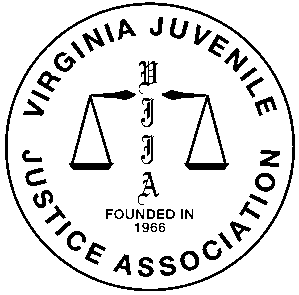 Scholarship ApplicationEach year VJJA awards up to two professional development scholarships in the amount of $500 each.  Members are eligible to make application following their second consecutive year of membership.  Renamed in memory of Robert “Bob” Shepherd, Jr. and Rodney C. Hubbard, past scholarship award winners have used the scholarship for academic courses, books, and travel in conjunction with academic course, professional development seminars and to support tuition and travel to national conferences.  Whatever your professional development needs, VJJA wants to support your professional growth.Eligibility ChecklistApplicant must be employed working with or on behalf of at-risk or court involved youth	  YesApplicant must be a current member in good standing for at least 2 consecutive years	  YesApplicant must have paid membership dues for the current fiscal year prior to submitting the application	  YesSelected applicant must expend the scholarship award within 12 months of receipt	  YesDeadline for Submission:  October 20, 2017Name Name Name CompanyCompanyJob TitleAddressAddressAddressWork PhoneEmail addressEmail addressPlease complete using additional pages, as needed.	Please complete using additional pages, as needed.	Please complete using additional pages, as needed.	Tell us about your work experience. Include how many years in the juvenile justice field, what other jobs have you held and with what agencies.Tell us about your work experience. Include how many years in the juvenile justice field, what other jobs have you held and with what agencies.Tell us about your work experience. Include how many years in the juvenile justice field, what other jobs have you held and with what agencies.Tell us about your educational background.  Include degrees, certifications or any specialized training.Tell us about your educational background.  Include degrees, certifications or any specialized training.Tell us about your educational background.  Include degrees, certifications or any specialized training.Tell us how you would like to use the Scholarship.  If you are currently enrolled in or planning to enroll in an educational program, please list the institution, field of study or degree/credential you are seeking.  Include any other scholarships or financial assistance you are currently receiving.Tell us how you would like to use the Scholarship.  If you are currently enrolled in or planning to enroll in an educational program, please list the institution, field of study or degree/credential you are seeking.  Include any other scholarships or financial assistance you are currently receiving.Tell us how you would like to use the Scholarship.  If you are currently enrolled in or planning to enroll in an educational program, please list the institution, field of study or degree/credential you are seeking.  Include any other scholarships or financial assistance you are currently receiving.What task forces, committees, boards or work groups have you been involved with either at work or in the community?  What was your role and how long were you involved?What task forces, committees, boards or work groups have you been involved with either at work or in the community?  What was your role and how long were you involved?What task forces, committees, boards or work groups have you been involved with either at work or in the community?  What was your role and how long were you involved?Have you received any past accolades/recognition awards either at work or in the community?Have you received any past accolades/recognition awards either at work or in the community?Have you received any past accolades/recognition awards either at work or in the community?What community or volunteer work have you been involved with? Include fundraising, advocacy project or other community service projects.What community or volunteer work have you been involved with? Include fundraising, advocacy project or other community service projects.What community or volunteer work have you been involved with? Include fundraising, advocacy project or other community service projects.We will be receiving many applications.  Why should we select your application?  How will receiving the award contribute to your professional development?We will be receiving many applications.  Why should we select your application?  How will receiving the award contribute to your professional development?We will be receiving many applications.  Why should we select your application?  How will receiving the award contribute to your professional development?Please add any additional information you would like to share to assist in our decision making for this scholarship.Please add any additional information you would like to share to assist in our decision making for this scholarship.Please add any additional information you would like to share to assist in our decision making for this scholarship.Winner will be asked to complete a short bio to be read at the Fall Juvenile Justice Institute in November 2017Winner will be asked to complete a short bio to be read at the Fall Juvenile Justice Institute in November 2017Winner will be asked to complete a short bio to be read at the Fall Juvenile Justice Institute in November 2017Please submit completed application to Kathy Jones at Kathleen.jones@djj.virginia.govPlease submit completed application to Kathy Jones at Kathleen.jones@djj.virginia.govPlease submit completed application to Kathy Jones at Kathleen.jones@djj.virginia.gov